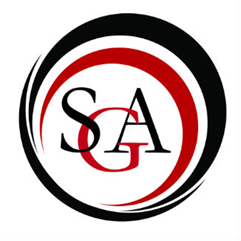 Student Government Association’sCommittee on Finance	Agenda	4 September 2018Call to orderMeeting called to order at 11:36 am.Roll CallMaddie Berkey: hereSteve Coles: hereLeanna Hodge: hereSeung Ho Lee: hereJamie Leonard: unexcusedTony Mastroianni: herePaul Moore: hereAlyssa Osten: hereTyler Walters: unexcusedApproval of MinutesN/AChair Report: Seungho LeeCOF balance: COF balance: $524,083.85SGA balance: $66,641.40Report: N/ACommittee ReportsAudit Committee: Inventory Committee: Old BusinessNew BusinessSGA – Fall Artist ($40,000.00)Discussion:Paul: Is there a reason why this artist was selected?Tony: Reasonable price, date available, popular songs and good fan following.Maddie: popular artist with name recognition.Lee: The artist fits into our budget and timeline.Alyssa: Is the date and price officially signed in a contract?Lee: A soft hold is put on the date and cost, but contract has not been signed due to needed approval from various organizations.Tony: Concert would be on Sunday night at 7 pm.Steve: How will local businesses be contributing?Lee: Local organizations are interested in contributing funds for concert. If no funds are contributed, then it will cost the public to attend the concert. Dr. McEvoy: Under COF policy, if any portion of the expense is covered under student activity fees, then the public must be charged a fee to enter.Lee: This is quick planning for the event, however it would allow a tradition to be set on campus of a fall concert.Dr. McEvoy: Other genres must be considered if people show interest in other genres later on.Dr. McEvoy: If only a couple hundred people attend, it will be difficult to argue that the event should occur again the next year.Alyssa: Is there a way to count the amount of people who attend?Dr. McEvoy: Should use clickers, or card swipes that are available. Will get a more accurate number of attendees and demographic breakdown if desired.Motion to approve allocation request of $40,000.00 for Fall Artist: AlyssaSecond: SteveMotion PASSESAmount: $40,000.00SGA – TjohnE Laser Tag ($1,850.00)Discussion:Lee: Have hosted the event before, with a large turnout. However, we do have to pay for lodging and the amount was not specified (less than $250).Dr. McEvoy: Is there enough time to organize and promote?Lee: We were only approached about this idea last week. There is a time gap in LUMA, so this would fill the gap in the athletics schedule.McEvoy: Location of event?Crofcheck: The parking lot by Allen Hall.Motion to approve allocation request of $1,850.00 for TjohnE Laser Tag: AlyssaSecond: SteveMotion PASSESAmount: $1,850.00Bylaw ChangesAttendance PolicyArticle VI: Activity PromotionsDiscussion: The advertising options are outdated and some are not active at the moment.Options: changing forms; adding three advertising requirements (minimum) instead of choosing from nine options; etc.MOU Information UpdateArticle XII: ExceptionsDiscussion: Special funding needs to be updated due to changes in MOU. Language needs to read “10%, not to be less than $___”, if not a fixed amount.Bylaw UpdatedArticle II, Section 8: AttendanceDiscussion: A lot of groups of people including athletics, music, and sciences, have practices, rehearsals, or labs. By editing the literature as such, it would allow people with these commitments to be apart of the body.Motion to table edits: SteveSecond: AlyssaMotion TABLEDAppointment of Executive AssistantDiscussion: Responsibilities of executive assistant include documentation and providing assistance to treasurer with day to day paperwork. As an example, the executive assistant would aid in filling out paperwork following the voting on a COF request. A focus would be on automation of the COF documentation processes.Motion to appoint Steve Coles as Executive Assistant of COF: AlyssaSecond: TonyMotion PASSESSteve Coles is appointed as Executive Assistant of COF.AnnouncementsN/AAdvisor CommentsN/AAdjournmentMeeting adjourned at 12:32 pm.